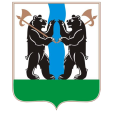 ТЕРРИТОРИАЛЬНАЯ ИЗБИРАТЕЛЬНАЯ КОМИССИЯЯРОСЛАВСКОГО РАЙОНАРЕШЕНИЕг. ЯрославльО численности избирателей, зарегистрированных на территории Ярославского района, по состоянию на 01.07.2023В соответствии с пунктами 10 и 11 статьи 16 Федерального закона от 12.06.2002 №67-ФЗ «Об основных гарантиях избирательных прав и права на участие в референдуме граждан Российской Федерации», подпунктом 4.5 пункта 4 Положения о Государственной системе регистрации (учета) избирателей, участников референдума в Российской Федерации, утвержденного Постановлением Центральной избирательной комиссии от 06.11.1997 № 134/973-II «О Положении о Государственной системе регистрации (учета) избирателей, участников референдума в Российской Федерации», территориальная избирательная комиссия Ярославского района РЕШИЛА:Принять к сведению численность избирателей, зарегистрированных на территории Ярославского района, по состоянию на 01 июля 2023 года (Приложение).Разместить настоящее решение на официальном портале органов власти Ярославской области на странице территориальной избирательной комиссии Ярославского района.Контроль за исполнением решения возложить на председателя территориальной избирательной комиссии Ярославского района Лапотникова С.Г.Председатель территориальной избирательной комиссии Ярославского района                                                                    С.Г. ЛапотниковСекретарь территориальной избирательной комиссии Ярославского района                                                                    С.А. КасаткинаЧисленность избирателей, зарегистрированных на территорииЯрославского района, по состоянию на 01.07.202310.07.2023№  61/449Приложениек решению ТИКЯрославского районаот 10.07.2023 года № 61/449№Наименование избирательной комиссииКоличество избирателей1Участковая избирательная комиссия №230121222Участковая избирательная комиссия №23029003Участковая избирательная комиссия №23039624Участковая избирательная комиссия №230419005Участковая избирательная комиссия №230521566Участковая избирательная комиссия №230621267Участковая избирательная комиссия №230712378Участковая избирательная комиссия №230819589Участковая избирательная комиссия №2309179410Участковая избирательная комиссия №2310256611Участковая избирательная комиссия №2311169612Участковая избирательная комиссия №2312179013Участковая избирательная комиссия №2313254514Участковая избирательная комиссия №2314121915Участковая избирательная комиссия №2315154616Участковая избирательная комиссия №2316278617Участковая избирательная комиссия №231768418Участковая избирательная комиссия №2318167919Участковая избирательная комиссия №231956820Участковая избирательная комиссия №2320122821Участковая избирательная комиссия №2321256022Участковая избирательная комиссия №232253223Участковая избирательная комиссия №232350924Участковая избирательная комиссия №232485825Участковая избирательная комиссия №232521326Участковая избирательная комиссия №2326113927Участковая избирательная комиссия №2327118328Участковая избирательная комиссия №232852229Участковая избирательная комиссия №232927730Участковая избирательная комиссия №233081831Участковая избирательная комиссия №2331173732Участковая избирательная комиссия №233277433Участковая избирательная комиссия №233358534Участковая избирательная комиссия №2334141535Участковая избирательная комиссия №2335159036Участковая избирательная комиссия №233686737Участковая избирательная комиссия №233727038Участковая избирательная комиссия №233830539Участковая избирательная комиссия №2339218840Участковая избирательная комиссия №2340147841Участковая избирательная комиссия №2341154642Участковая избирательная комиссия №2342121443Участковая избирательная комиссия №23431597Всего57639